中文原稿编写：Fengshuai
翻译时仅需翻译中文内容，英文字母和链接请勿翻译
<<内容>> 为注释 无需翻译
HOME 首页
这里是一个趣味性多模式的群组服务器
启用了正版验证来为玩家提供安全高素质的游戏环境
我们希望给予玩家最大的自由
所有服务器均未安装锁箱、领地插件
我们的社区氛围自由、平等、开放
以包容的态度接受所有文化背景的玩家
点击查阅详情前往我们的文章页

ABOUT 关于
本网站是 YinwuRealm MC公益服务器的官网
我们是一个以Minecraft游戏为平台，私人搭建的公益MC服务器，遵守Mojang公司的各项协议，并且开启正版验证。

这里有一群活泼可爱，文明礼貌的玩家，充斥着一种温馨的气氛，就像一个大家庭。如果你在选择服务器时看到了我们，那么就请不要错过，因为你一定会喜欢这个服务器。

为什么公益？为什么需要捐助？
我们想给喜欢Minecraft，喜欢与他人交流并分享快乐的人创造一个平台。在这里你能做到什么地步取决于你付出的时间，而不是你愿意在这个游戏上花多少钱。我们能创造出商业服没有的游戏氛围，自由、开放、温馨、和谐，这是为了创造利润不得不小心规划的商业服所不能做到的，重点在于，这里没有商业服特有的拜金气息。与此同时我们也需要捐助，各位捐助的每一分钱，都会优先投入服务器建设，如当月捐助有剩余，就会归入下月计划，只有在所有地方都不缺资金以后，钱款才会被用于分发给志愿者。这亦是商业服无法做到的，你的每一分捐助都会被用于给你提供更好的服务，由此给玩家带来的快乐更是无法用金钱衡量的。

我们的团队：
Mr_Tangsr         —-（策划，玩家管理，出资人）
Fengshuai          —-（服务器运维，出资人）
Wows233           —-（服务器运维，技术支持，志愿者）
LinTx                   —-（插件师，志愿者）
XxX_Sakura_XxX —-（玩家管理，志愿者）
CallMeDavid       —-（玩家管理，志愿者）
Zyoeni                —-（建筑师，趣味设计师，志愿者）
Cooky_cat           —-（建筑师，志愿者）
Zen                     —-（运营商）
_LittleC_              —-（插件鸽子，志愿者）
Master_IMLG      —-（Mod服策划兼运维，Innovators负责人，志愿者）
Cicini                   —-（网页维护，DevNetwork负责人，志愿者）
前团队成员（已离职）：
Lorie_Sen     —- （接待，志愿者）
Mystery_Xy  —-（建筑师，志愿者）
BananaC      —-（海外理事，志愿者）
Nyamoe       —-（插件师，志愿者）

PLAY 游玩
这里是一个中国的国际正版公益Minecraft服务器
本服务器开启了正版验证，游戏版本保持最新（目前版本为1.15.2)
如果你想加入我们，你需要一个Minecraft正版帐号
购买游戏请前往：Minecraft官方网站
如果你需要一个购买教程请见：[基础教程系列]C01-如何购买你的Minecraft
添加游戏服务器到你的游戏
线路：
主线路：server.yinwurealm.org
日本线路：jp.yinwurealm.org

服务器QQ群：568753879 
服务器Wiki：https://wiki.yinwurealm.org/
Discord：https://discord.gg/YuvqEt4
服务器卫星地图：https://server.yinwurealm.org:31115/map
<<卫星地图直接写作Dynmap即可>>
服务器封禁列表: https://server.yinwurealm.org:31115/bans
网页跨服聊天: https://server.yinwurealm.org:31115/chat/

服务器规则 [中文版]: https://ywmc.org/regulations
服务器规则 [英文版]: 翻译中

最后，玩的开心！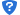 